Worksheet - Campaigning for nature: Running a social media campaign 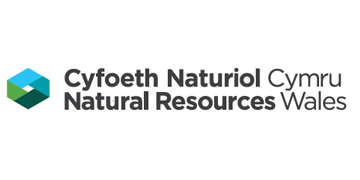 Your learners can plan and organise their posting schedule using our worksheet.  It’s available in Word so you can edit to fit your group’s requirements.  Will your learners be running their social media campaign through the medium of Welsh?  English?  Or bilingually?  If your learners will only be running their campaign through the medium of one language you can delete some of the columns below.  Will your learners be posting on multiple social media platforms?  If your learners will only be posting on one platform, they can delete the first column. If they are posting on multiple platforms, they will need to complete a separate line on the table for each platform and they should differentiate their post’s content/tone depending on the platforms they are posting on.Social media platformSchedulingWhen will your post go out?SchedulingWhen will your post go out?SchedulingWhen will your post go out?SchedulingWhen will your post go out?English postCharacter countWelsh postCharacter countSupporting image or file - filenameLink to where the supporting image or file is savedPost checked and approved by?  On date?DateTimeScheduled or Live? Who is responsible for monitoring the social media platform?English postCharacter countWelsh postCharacter countSupporting image or file - filenameLink to where the supporting image or file is savedPost checked and approved by?  On date?